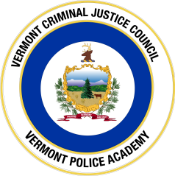 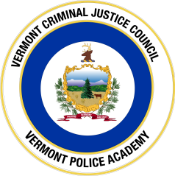 First NameLast Name:Last Name:Last Name:M.I.M.I.I (name), ________________________________________ hereby attest that I do/do not carry a Conducted Electrical Weapon for (agency)____________________________________________________. I understand that to be certified I must attend the manufacturers training and the VCJC Vermont Specific CEW class. I further understand that to maintain certification for C.E.W. I must submit the certification received from the manufacturers training to the VCJC each training year.I (name), ________________________________________ hereby attest that I do/do not carry a Conducted Electrical Weapon for (agency)____________________________________________________. I understand that to be certified I must attend the manufacturers training and the VCJC Vermont Specific CEW class. I further understand that to maintain certification for C.E.W. I must submit the certification received from the manufacturers training to the VCJC each training year.I (name), ________________________________________ hereby attest that I do/do not carry a Conducted Electrical Weapon for (agency)____________________________________________________. I understand that to be certified I must attend the manufacturers training and the VCJC Vermont Specific CEW class. I further understand that to maintain certification for C.E.W. I must submit the certification received from the manufacturers training to the VCJC each training year.I (name), ________________________________________ hereby attest that I do/do not carry a Conducted Electrical Weapon for (agency)____________________________________________________. I understand that to be certified I must attend the manufacturers training and the VCJC Vermont Specific CEW class. I further understand that to maintain certification for C.E.W. I must submit the certification received from the manufacturers training to the VCJC each training year.I (name), ________________________________________ hereby attest that I do/do not carry a Conducted Electrical Weapon for (agency)____________________________________________________. I understand that to be certified I must attend the manufacturers training and the VCJC Vermont Specific CEW class. I further understand that to maintain certification for C.E.W. I must submit the certification received from the manufacturers training to the VCJC each training year.I (name), ________________________________________ hereby attest that I do/do not carry a Conducted Electrical Weapon for (agency)____________________________________________________. I understand that to be certified I must attend the manufacturers training and the VCJC Vermont Specific CEW class. I further understand that to maintain certification for C.E.W. I must submit the certification received from the manufacturers training to the VCJC each training year.CEW Manufacturer:CEW Manufacturer:CEW Manufacturer:CEW Model:CEW Model:CEW Model:Cert Issue Date:Cert Issue Date:Cert Expiration Date:Cert Expiration Date:Cert Expiration Date:Cert Expiration Date:Training Location:Training Location:Training Location:Training Location:Training Location:Training Date(s):Internal Review OnlyInternal Review OnlyInternal Review OnlyInternal Review OnlyInternal Review OnlyInternal Review OnlyReceived by:Received by:Received by:Date:Date:Date:Input into Records by:Input into Records by:Input into Records by:Date:Date:Date: